Будапештская операцияБудапештская операция — наступательная операция южного крыла советских войск в ходе Второй мировой войны в 1944—1945 годах. Проводилась силами 2-го и 3-го Украинских фронтов в период с 29 октября 1944 по 13 февраля 1945 года с целью разгрома немецких войск в Венгрии и вывода этой страны из войны. Кроме того, наступление предполагало блокировку вражеских войск на Балканах.Ход операцииНаступление на Будапешт началось силами 2-го Украинского фронта 29 октября, через два дня после завершения Дебреценской операции. Советское командование решило нанести главный удар силами 46-й армии, 2 и 4 гвардейских моторизованных корпусов юго-восточнее Будапешта и овладеть им. 7-я гвардейская армия должна была нанести вспомогательный удар из района северо-восточнее города Сольнок и захватить плацдарм на западном берегу реки Тиса. Остальные силы фронта получили задачу наступать в направлении на Мишкольц с тем, чтобы сковать противостоявшие войска противника и не допустить их переброски в район Будапешта. 3-й Украинский фронт должен был завершить сосредоточение главных сил в районе Баната и одновременно передовыми частями захватить плацдармы на правом берегу Дуная на территории Венгрии.Войска левого крыла 2-го Украинского фронта прорвали оборону противника и после ввода в сражение 2 и 4 гвардейских мотострелковых корпусов начали стремительное продвижение. 2 ноября корпуса вышли с юга на ближние подступы к Будапешту, но ворваться в город с ходу не смогли. 11—26 ноября войска фронта прорвали вражескую оборону между Тисой и Дунаем и, продвинувшись в северо-западном направлении до 100 км, подошли к внешнему оборонительному обводу Будапешта, однако и на этот раз не смогли овладеть городом. Столкнувшись с упорным сопротивлением противника, советские войска приостановили атаки. В начале декабря снова было предпринято наступление на Будапешт силами центра и южного крыла 2-го Украинского фронта. В результате советские войска вышли к Дунаю севернее и северо-западнее Будапешта, отрезав 5 декабря будапештской группировке противника пути отступления на север. Войска 3-го Украинского фронта  к этому времени форсировали Дунай при активном содействии кораблей Дунайской военной флотилии (см. Герьенский десант), вышли северо-восточнее озера Балатон и создали условия для совместных действий со 2-м Украинским фронтом.10—20 декабря войска обоих фронтов готовились к новому наступлению. Они должны были совместными ударами с северо-востока, востока и юго-запада завершить окружение, разгромить будапештскую группировку и овладеть, наконец, Будапештом. К началу наступления в составе войск 2-го Украинского фронта насчитывалось 39 стрелковых дивизий, 2 укрепленных района, 2 кавалерийских, 2 танковых, 2 механизированных корпуса и 13 румынских дивизий. Противостоящие советским войскам немецкие группы армий «Юг» и часть сил группы «Ф» насчитывали 51 немецкую и венгерскую дивизию и 2 бригады (в том числе 13 танковых и моторизованных дивизий и 1 бригаду)[источник не указан 1853 дня].12 декабря поступила директива о начале наступления 20 числа. Начав наступление, советские войска прорвали оборону противника севернее и юго-западнее Будапешта. 21 декабря в полосе действий 7-й гвардейской армии в районе Немце, Сакалош, Шахты немецкие войка нанесли контрудар, но попали под удары во фланг и тыл и были отброшены с тяжелыми потерями.26 декабря советские войска завершили окружение будапештской группировки. В окружение попало почти 190 тыс. немецких и венгерских солдат и офицеров.После этого начались ожесточённые бои по ликвидации гарнизона, которые продолжались в течение января и первой половины февраля 1945 года.В ходе операции в январе-феврале 1945 года войска 3-го Украинского фронта, усиленные частями и соединениями 2-го Украинского фронта, отразили 3 сильных контрудара немецких войск, пытавшихся деблокировать окружённую в Будапеште группировку. При организации контрударов немецкие войска на некоторых участках создавали плотность до 50—60 танков на один километр фронта. В этой обстановке командующим 3-м Украинским фронтом маршалом Толбухиным был использован опыт Сталинградской и Курской битвы — за короткий срок его войска создали глубокоэшелонированную оборону глубиной до 25—50 км, что позволило остановить контрнаступление. Большую роль сыграла организация эффективной разведки, своевременное вскрытие выдвижения и развертывания группировок противника, позволявшие наносить упреждающие артиллерийские и авиационные удары и заблаговременно сосредоточивать основные усилия на угрожающих направлениях. Умело и своевременно осуществляя манёвр войсками и противотанковыми средствами, советские войска создавали на важнейших участках плотность до 160—170 орудий на один километр фронта.Так, 20 января, когда противник, вырвавшись танками на Дунай в районе Дунапентеле, на какой-то момент расчленил войска 3-го Украинского фронта, переброшенные на этот участок самоходно-артиллерийские полки встречными ударами с севера и юга ликвидировали опасность.С 27 декабря 1944 по 13 февраля 1945 года продолжались городские бои за Будапешт, которые вела специально созданная Будапештская группа войск. Бои отличались особым упорством. К 18 января советские войска захватили восточную часть города — Пешт. Лишь к 13 февраля 1945 года сражение завершилось ликвидацией группировки противника и освобождением Будапешта. Командующий обороной вместе со штабом был взят в плен.В честь победы в Москве был дан салют двадцатью четырьмя артиллерийскими залпами из 324 орудийИтоги сраженияВойска 2-го и 3-го Украинских фронтов освободили центральные районы Венгрии и её столицу — Будапешт, окружена и уничтожена 188-тысячная группировка врага, выведена из войны Венгрия.За 108 суток войска 2-го и 3-го Украинских фронтов разгромили 56 дивизий и бригад врага. Заставив Гитлера перебросить в Венгрию с центрального участка Восточного фронта 37 дивизий, битва за Будапешт облегчила продвижение советских войск на западном направлении (Висло-Одерская операция).Успешное завершение Будапештской операции резко изменило всю стратегическую обстановку на южном крыле советско-германского фронта и позволило развить глубокий охват всего южного фланга немецких войск. Была создана угроза коммуникациям балканской группировки противника, который был вынужден ускорить отвод своих войск из Югославии. Войска 2 и 3 Украинских фронтов получили возможность развивать действия в Чехословакии и на венском направлении.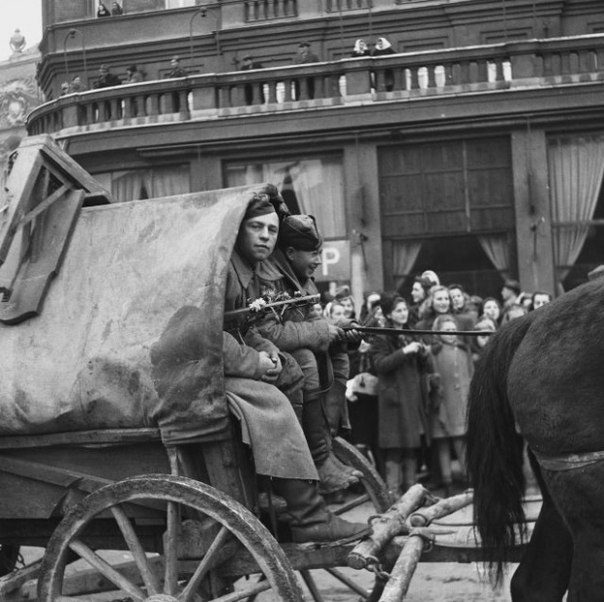 